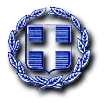 ΕΛΛΗΝΙΚΗ ΔΗΜΟΚΡΑΤΙΑ	Ραφήνα, 24-6-2022ΝΟΜΟΣ ΑΤΤΙΚΗΣ                  	Αριθ. Πρωτ.:  11361ΔΗΜΟΣ ΡΑΦΗΝΑΣ-ΠΙΚΕΡΜΙΟΥ	ΠΡΟΣ: ΜΕΛΗ ΟΙΚΟΝΟΜΙΚΗΣΤαχ. Δ/νση: Αραφηνίδων Αλών 12	             ΕΠΙΤΡΟΠΗΣΤαχ. Κωδ.: 19009 Ραφήνα                                    ΠΡΟΣΚΛΗΣΗ ΣΕ ΣΥΝΕΔΡΙΑΣΗΑΡ. 34Ο Πρόεδρος της Οικονομικής Επιτροπής του Δήμου Ραφήνας - Πικερμίου, σας καλεί σύμφωνα με τις διατάξεις των υπ’ αριθ. 374/39135/30.5.2022 και 380/39456/15.6.2022 εγκυκλίων του Υπουργείου Εσωτερικών, σε διά ζώσης συνεδρίαση, την Τρίτη 28 Ιουνίου 2022 και ώρα 19.30 στην αίθουσα Δημοτικού Συμβουλίου στο Δημοτικό Κατάστημα Ραφήνας, προκειμένου να συζητηθούν και να ληφθούν αποφάσεις για τα παρακάτω θέματα:Λήψη απόφασης περί έγκρισης όρων και προϋποθέσεων για την μετακίνηση της Πράξης «ΠΡΟΜΗΘΕΙΑ ΣΥΣΤΗΜΑΤΟΣ ΤΗΛΕΕΛΕΓΧΟΥ-ΤΗΛΕΧΕΙΡΙΣΜΟΥ  ΔΙΚΤΥΟΥ ΥΔΡΕΥΣΗΣ ΚΑΙ ΚΑΤΑΝΑΛΩΣΕΩΝ ΔΗΜΟΥ ΡΑΦΗΝΑΣ-ΠΙΚΕΡΜΙΟΥ» που είναι ενταγμένη στο πρόγραμμα «ΑΝΤΩΝΗΣ ΤΡΙΤΣΗΣ» ΠΡΟΣΚΛΗΣΗ ΑΤ01 ΣΤΟΝ ΑΞΟΝΑ ΠΡΟΤΕΡΑΙΟΤΗΤΑΣ «ΠΕΡΙΒΑΛΛΟΝ», ΣΤΟ ΕΠΙΧΕΙΡΗΣΙΑΚΟ ΠΡΟΓΡΑΜΜΑ «ΥΠΟΔΟΜΕΣ ΜΕΤΑΦΟΡΩΝ, ΠΕΡΙΒΑΛΛΟΝ ΚΑΙ ΑΕΙΦΟΡΟΣ  ΑΝΑΠΤΥΞΗ» ΑΞΟΝΑ ΠΡΟΤΕΡΑΙΟΤΗΤΑΣ 14 «ΔΙΑΤΗΡΗΣΗ ΚΑΙ ΠΡΟΣΤΑΣΙΑ ΤΟΥ ΠΕΡΙΒΑΛΛΟΝΤΟΣ –ΠΡΟΑΓΩΓΗ ΤΗΣ ΑΠΟΔΟΤΙΚΗΣ ΧΡΗΣΗΣ ΤΩΝ ΠΟΡΩΝ (ΤΣ), με αριθμό πρωτοκόλλου ΕΥΔΕΠ/ΥΜΕΠΕΡΑΑ/12142/29-11-2021 και αριθμό πρόσκλησης 5516.Λήψη απόφασης περί 10ης αναμόρφωσης προϋπολογισμού του Δήμου Ραφήνας-Πικερμίου, οικ. έτους 2022. Λήψη απόφασης περί αποδοχής χρηματοδότησης από το Πράσινο Ταμείο στο χρηματοδοτικό πρόγραμμα «Δράσεις Περιβαλλοντικού Ισοζυγίου» 2021 του Πράσινου Ταμείου, στον Άξονα Προτεραιότητας 2 «Αστική Αναζωογόνηση & Λοιπές δράσεις Περιβαλλοντικού Ισοζυγίου» για την δράση «Επιχειρησιακό σχέδιο για την εξασφάλιση κοινόχρηστων και κοινωφελών χώρων-Ε.Σ.Ε.Κ.Κ.» που αφορά τον Δήμο Ραφήνας – Πικερμίου.Λήψη απόφασης περί έγκρισης πρακτικών ηλεκτρονικής αποσφράγισης και αξιολόγησης δικαιολογητικών τεχνικών και οικονομικών προσφορών του υπ’ αριθ. 163402 ηλεκτρονικού διαγωνισμού που αφορά την ανάδειξη οικονομικού φορέα για την παροχή υπηρεσιών ναυαγοσωστικής κάλυψης των πολυσύχναστων παραλιών του Δήμου Ραφήνας – Πικερμίου και κατακύρωση προσωρινού αναδόχου.Λήψη απόφασης περί χορήγησης παράτασης για την εκπόνηση της μελέτης με τίτλο «Μελέτη Βιώσιμης Αστικής Κινητικότητας για το Δήμο Ραφήνας-Πικερμίου».O ΠΡΟΕΔΡΟΣ        ΓΑΒΡΙΗΛ ΠΑΝΑΓΙΩΤΗΣ